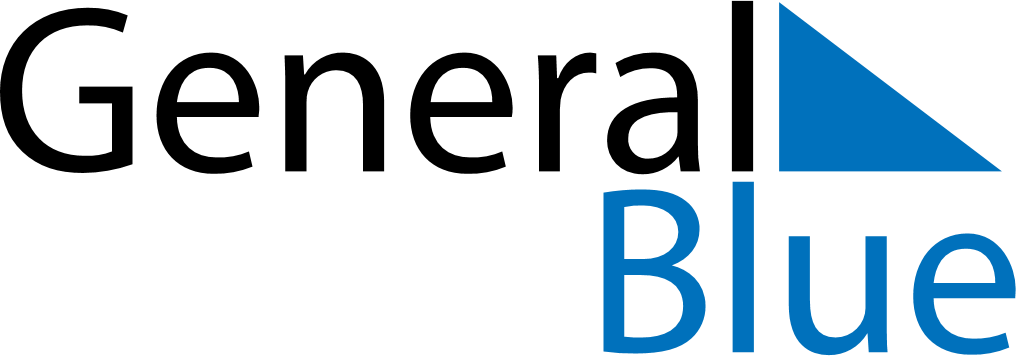 December 2019December 2019December 2019Faroe IslandsFaroe IslandsMondayTuesdayWednesdayThursdayFridaySaturdaySunday1234567891011121314151617181920212223242526272829Christmas EveChristmas DayBoxing Day3031New Year’s Eve